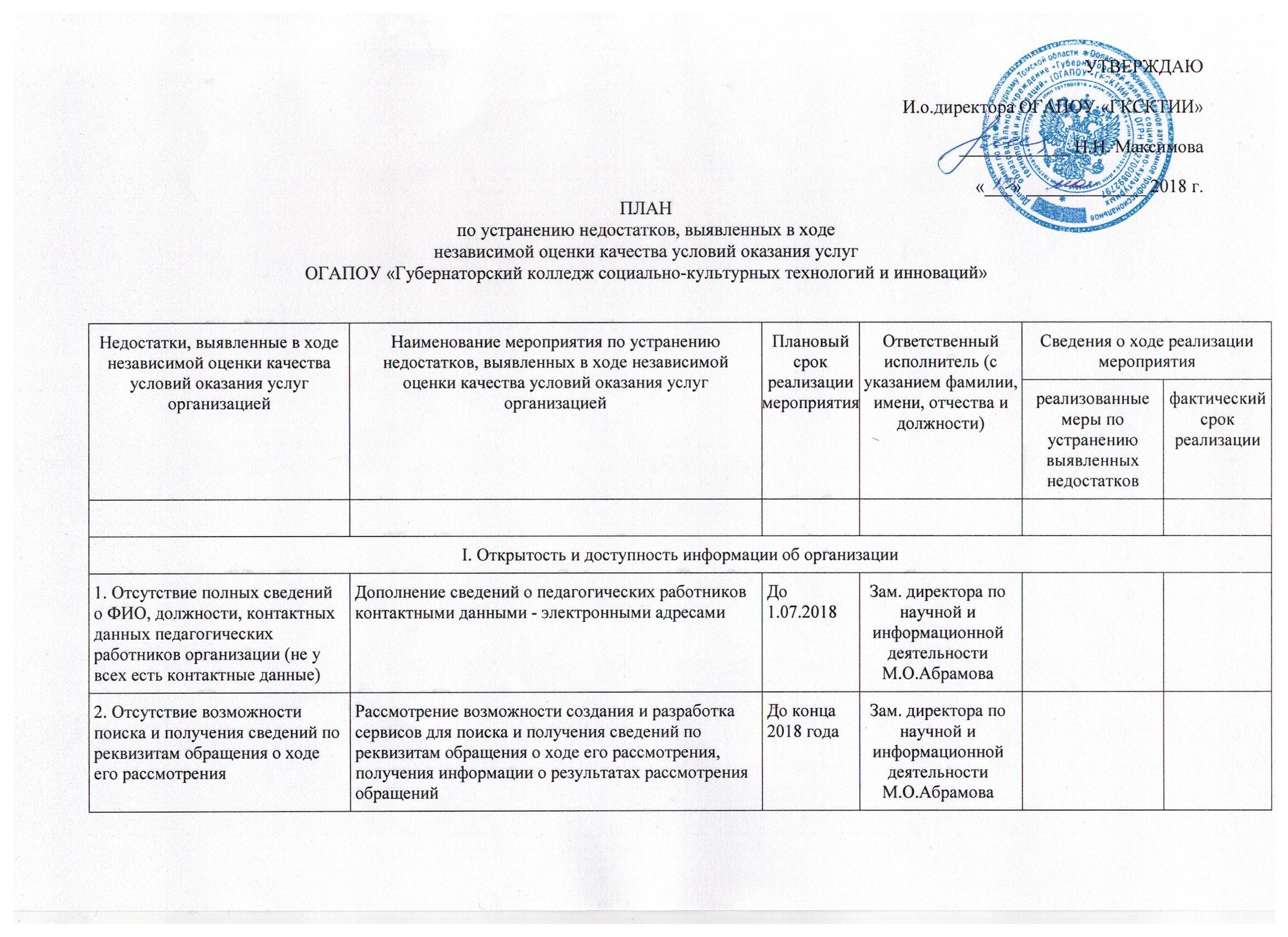 3. Отсутствие ранжированной информации об обращении граждан (жалобы, предложения, вопросы, иное)1. Подготовка и размещение на сайте статистической (ранжированной) информации об обращениях граждан (жалобы, предложения, вопросы, иное и т.д) за 1 полугодие 2018 годаДо 15.09.2018Зам. директора по научной и информационной деятельности М.О.Абрамова3. Отсутствие ранжированной информации об обращении граждан (жалобы, предложения, вопросы, иное)2. Подготовка и размещение на сайте статистической (ранжированной) информации об обращениях граждан (жалобы, предложения, вопросы, иное и т.д). за 2 полугодие 2018 годаДо 25.01.2019Зам. директора по научной и информационной деятельности М.О.АбрамоваII. Комфортность условий предоставления услугII. Комфортность условий предоставления услугII. Комфортность условий предоставления услугII. Комфортность условий предоставления услугII. Комфортность условий предоставления услугII. Комфортность условий предоставления услуг1. Отсутствие электронных интерактивных лабораторийРассмотрение вопроса о возможности создания электронных интерактивных лабораторий  До конца 2018 годаЗав.методического отдела Е.С.Лугачева2. Отсутствие необходимых условий для охраны и укрепления здоровья1. Заключение договора на использование спортивного залаДо конца 2018 годаЮрист Е.В.Сидорова2. Отсутствие необходимых условий для охраны и укрепления здоровья2. Оборудование медицинского кабинета в колледжеДо 2021 годаИнженер по охране труда Мисюн В.П.2. Отсутствие необходимых условий для охраны и укрепления здоровья3. Оборудование специализированного кабинета по охране и укреплению здоровья (комнаты релаксации, психологической разгрузки и прю) помещения для охраны и укрепления здоровьяДо 2021 годаИнженер по охране трудаМисюн В.П.3. Неиспользование дистанционных образовательных технологийРазработка плана введения в образовательный процесс дистанционных образовательных технологий До конца 2018 годаЗав.методического отдела Е.С.Лугачева4. Отсутствие психологических и социологических исследований, опросов1. Разработка плана проведения социологических исследований и запуск в 1 полугодии одного исследования (через официальный сайт колледжа)До 1.07.2018 Зам. директора по научной и информационной деятельности М.О.Абрамова4. Отсутствие психологических и социологических исследований, опросов2. Проведение в 2018 году не менее 2 опросов (студенты, родители) До конца 2018 годаЗам. директора по научной и информационной деятельности М.О.Абрамова5. Наличие возможности оказания обучающимися психолого-педагогической, медицинской и социальной помощиСоздание комплекса коррекционно-развивающих и компенсирующих занятий с обучающимися, психолого-педагогического консультированияДо 2021 годаИнженер по охране трудаМисюн В.П.8. Отсутствие программ дополнительного образования по отдельным направлениямРазвитие программ дополнительного образования в области технической деятельности по направлению «Анимация»До конца 2018 годаЗав.методического отдела Е.С.Лугачева9.Недостаточность возможность развития творческих способностей и интересов обучающихся, включая их участие в спортивных мероприятияхРазвитие спортивного направления: обеспечение участия студентов в спортивных олимпиадах, соревнованиях в общей численности учащихся, в том числе международных, в т.ч. проведение мероприятий по сдаче норм ГТО До конца 2020 годаЗав. Воспитательного отдела О.В.СибиряковаIII. Доступность услуг для инвалидовIII. Доступность услуг для инвалидовIII. Доступность услуг для инвалидовIII. Доступность услуг для инвалидовIII. Доступность услуг для инвалидовIII. Доступность услуг для инвалидовНедостаточность условий организации обучения и воспитания обучающихся с ограниченными возможностями здоровья и инвалидовОбеспечение доступа в здания организаций, осуществляющих образовательную деятельность, для обучающихся с ограниченными возможностями здоровья (свободный доступ к местам занятий, наличие пандусов, поручней, расширенных дверных проемов и т.д.)Оказание психологической и другой консультативной помощи обучающимся с ограниченными возможностями здоровья4 квартал 2018Заместитель директора по финансовой и экономической деятельности Е.С.ТихоноваIV. Доброжелательность, вежливость работников организации IV. Доброжелательность, вежливость работников организации IV. Доброжелательность, вежливость работников организации IV. Доброжелательность, вежливость работников организации IV. Доброжелательность, вежливость работников организации IV. Доброжелательность, вежливость работников организации Недостаточно высокая оценка  («удовлетворительно») доброжелательности и вежливости работников организацииСоздание пакета документов локальных нормативно-правовых актов, регулирующих поведение преподавателей и сотрудниковДо конца 2018Юрист Е.В.Сидорова, специалист по кадрам Д.А.Иванова Недостаточно высокая оценка  («удовлетворительно») доброжелательности и вежливости работников организацииИнформирование и обучение преподавателей и сотрудников, взаимодействующих с обучающимися, их родителями и другими клиентами, требуемым нормами поведенияДо конца 2018Зав. Воспитательного отдела О.В.СибиряковаV. Удовлетворенность условиями оказания услугV. Удовлетворенность условиями оказания услугV. Удовлетворенность условиями оказания услугV. Удовлетворенность условиями оказания услугV. Удовлетворенность условиями оказания услугV. Удовлетворенность условиями оказания услугОтсутствие «отлично» при оценке  («хорошо») 1. Улучшение материально-технического обеспечения организацииДо конца 2018Заместитель директора по финансовой и экономической деятельности Е.С.ТихоноваОтсутствие «отлично» при оценке  («хорошо») 2. Улучшение качества предоставляемых образовательных услугДо конца 2018Зав. Учебной частью Н.В.Иваничкина